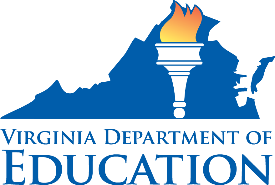 FEDERAL PROGRAM ADMINISTRATIVE REVIEW 
SCHOOL NUTRITION PROGRAM SUMMARYSection 207 of the Healthy Hunger Free Kids Act 2010, amended section 22 of the National School Lunch Act (42 U.S.C. 1769c) requires the Virginia Department of Education, Office of School Nutrition Programs (VDOE SNP), to report the final results of the administrative review to the public in an accessible, easily understood manner in accordance with guidelines promulgated by the Secretary. Local Educational Agency: St. Mary’s Home for Disabled Children Report Publication Date: January 2, 2019 Administrative Review Dates: October 22 – 24, 2018 Review Month and Year: September 2018Participating Programs: SBP, NSLPParticipates in Special Provisions? Not applicable Enrollment and Participation Data for September 2018:
Findings Identified during the Administrative Review:Table 1: Program Access and ReimbursementTable 2: Meal Patterns and Nutritional QualityTable 3: School Nutrition Environment and Civil RightsUSDA is an Equal Opportunity Provider, Employer and Lender.EligibilityEnrollmentLunch Avg. Daily Participation (ADP)Lunch ADP %Breakfast ADPBreakfast ADP %Total Reimbursement ($$)Free8869100%73100%$11,756.70Reduced000%00%$0.00Paid000%00%$0.00Total886910073100$11,756.70CategoryFindingsCertification and Benefit Issuance  NO FINDINGS	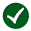 Details: Verification  NO FINDINGSDetails:Meal Counting and Claiming  NO FINDINGSDetails:CategoryFindingsMeal Components and Quantities   NO FINDINGS Details: Offer versus Serve  NO FINDINGSDetails:Dietary Specifications and Nutrient Analysis  NO FINDINGSDetails:CategoryFindingsFindingsFood SafetyFood Safety   NO FINDINGS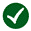 Details:Details:Local School Wellness PolicyLocal School Wellness Policy  NO FINDINGSDetails:Details:Competitive FoodsCompetitive Foods  NO FINDINGSDetails:Details:Civil RightsCivil Rights  NO FINDINGSDetails: Details: 